 医  疗 广 告 审 查 证 明注：本审查证明原件须与《医疗广告成品样件》审查原件同时使用方具有效力。（注意事项见背面）                   （审查机关盖章）                                   2023年11月27日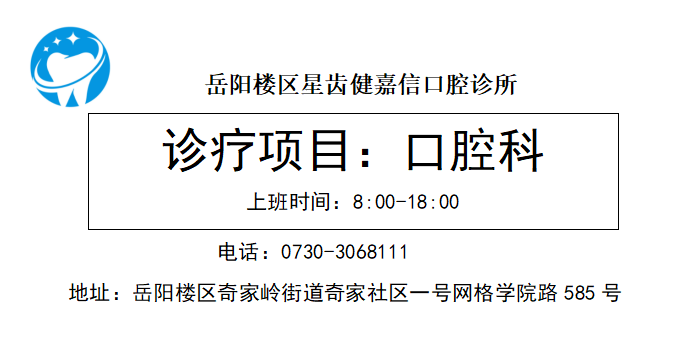 医 疗 机 构第 一 名 称  岳阳楼区星齿健嘉信口腔诊所  岳阳楼区星齿健嘉信口腔诊所  岳阳楼区星齿健嘉信口腔诊所  岳阳楼区星齿健嘉信口腔诊所  岳阳楼区星齿健嘉信口腔诊所  岳阳楼区星齿健嘉信口腔诊所  岳阳楼区星齿健嘉信口腔诊所  岳阳楼区星齿健嘉信口腔诊所  岳阳楼区星齿健嘉信口腔诊所  岳阳楼区星齿健嘉信口腔诊所《医疗机构执业许可证》登记号MAD054AF543060217D2202MAD054AF543060217D2202MAD054AF543060217D2202MAD054AF543060217D2202法 定 代 表 人（主要负责人）法 定 代 表 人（主要负责人）法 定 代 表 人（主要负责人）李婷       李婷       李婷       《医疗机构执业许可证》登记号MAD054AF543060217D2202MAD054AF543060217D2202MAD054AF543060217D2202MAD054AF543060217D2202身  份  证  号身  份  证  号身  份  证  号身  份  证  号430************41430************41医疗机构地址岳阳楼区奇家岭街道奇家社区一号网格学院路585号岳阳楼区奇家岭街道奇家社区一号网格学院路585号岳阳楼区奇家岭街道奇家社区一号网格学院路585号岳阳楼区奇家岭街道奇家社区一号网格学院路585号岳阳楼区奇家岭街道奇家社区一号网格学院路585号岳阳楼区奇家岭街道奇家社区一号网格学院路585号岳阳楼区奇家岭街道奇家社区一号网格学院路585号岳阳楼区奇家岭街道奇家社区一号网格学院路585号岳阳楼区奇家岭街道奇家社区一号网格学院路585号岳阳楼区奇家岭街道奇家社区一号网格学院路585号所有制形式私人私人私人私人私人医疗机构类别医疗机构类别医疗机构类别医疗机构类别口腔诊所诊 疗 科 目口腔科******口腔科******口腔科******口腔科******口腔科******口腔科******口腔科******口腔科******口腔科******口腔科******床位数00接诊时间8:00-18:008:00-18:008:00-18:00联 系 电 话联 系 电 话联 系 电 话19173010317广 告 发 布媒 体 类 别 户外、印刷品 、网络 户外、印刷品 、网络 户外、印刷品 、网络 户外、印刷品 、网络 户外、印刷品 、网络 户外、印刷品 、网络广告时长（影视、声音）广告时长（影视、声音）广告时长（影视、声音）0秒审 查 结 论审 查 结 论按照《医疗广告管理办法》(国家工商行政管理总局、卫生部令第26号，2006年11月10日发布)的有关规定，经审查，同意发布该医疗广告（具体内容和形式以经审查同意的广告成品样件为准）。本医疗广告申请受理号：20230082号按照《医疗广告管理办法》(国家工商行政管理总局、卫生部令第26号，2006年11月10日发布)的有关规定，经审查，同意发布该医疗广告（具体内容和形式以经审查同意的广告成品样件为准）。本医疗广告申请受理号：20230082号按照《医疗广告管理办法》(国家工商行政管理总局、卫生部令第26号，2006年11月10日发布)的有关规定，经审查，同意发布该医疗广告（具体内容和形式以经审查同意的广告成品样件为准）。本医疗广告申请受理号：20230082号按照《医疗广告管理办法》(国家工商行政管理总局、卫生部令第26号，2006年11月10日发布)的有关规定，经审查，同意发布该医疗广告（具体内容和形式以经审查同意的广告成品样件为准）。本医疗广告申请受理号：20230082号按照《医疗广告管理办法》(国家工商行政管理总局、卫生部令第26号，2006年11月10日发布)的有关规定，经审查，同意发布该医疗广告（具体内容和形式以经审查同意的广告成品样件为准）。本医疗广告申请受理号：20230082号按照《医疗广告管理办法》(国家工商行政管理总局、卫生部令第26号，2006年11月10日发布)的有关规定，经审查，同意发布该医疗广告（具体内容和形式以经审查同意的广告成品样件为准）。本医疗广告申请受理号：20230082号按照《医疗广告管理办法》(国家工商行政管理总局、卫生部令第26号，2006年11月10日发布)的有关规定，经审查，同意发布该医疗广告（具体内容和形式以经审查同意的广告成品样件为准）。本医疗广告申请受理号：20230082号按照《医疗广告管理办法》(国家工商行政管理总局、卫生部令第26号，2006年11月10日发布)的有关规定，经审查，同意发布该医疗广告（具体内容和形式以经审查同意的广告成品样件为准）。本医疗广告申请受理号：20230082号按照《医疗广告管理办法》(国家工商行政管理总局、卫生部令第26号，2006年11月10日发布)的有关规定，经审查，同意发布该医疗广告（具体内容和形式以经审查同意的广告成品样件为准）。本医疗广告申请受理号：20230082号本审查证明有效期:壹年（自2023年11月27日起，至2024年11月26日止）本审查证明有效期:壹年（自2023年11月27日起，至2024年11月26日止）本审查证明有效期:壹年（自2023年11月27日起，至2024年11月26日止）本审查证明有效期:壹年（自2023年11月27日起，至2024年11月26日止）本审查证明有效期:壹年（自2023年11月27日起，至2024年11月26日止）本审查证明有效期:壹年（自2023年11月27日起，至2024年11月26日止）本审查证明有效期:壹年（自2023年11月27日起，至2024年11月26日止）本审查证明有效期:壹年（自2023年11月27日起，至2024年11月26日止）本审查证明有效期:壹年（自2023年11月27日起，至2024年11月26日止）本审查证明有效期:壹年（自2023年11月27日起，至2024年11月26日止）本审查证明有效期:壹年（自2023年11月27日起，至2024年11月26日止）医疗广告审查证明文号:      湘.岳医广【2023】第1127-0082号医疗广告审查证明文号:      湘.岳医广【2023】第1127-0082号医疗广告审查证明文号:      湘.岳医广【2023】第1127-0082号医疗广告审查证明文号:      湘.岳医广【2023】第1127-0082号医疗广告审查证明文号:      湘.岳医广【2023】第1127-0082号医疗广告审查证明文号:      湘.岳医广【2023】第1127-0082号医疗广告审查证明文号:      湘.岳医广【2023】第1127-0082号医疗广告审查证明文号:      湘.岳医广【2023】第1127-0082号医疗广告审查证明文号:      湘.岳医广【2023】第1127-0082号医疗广告审查证明文号:      湘.岳医广【2023】第1127-0082号医疗广告审查证明文号:      湘.岳医广【2023】第1127-0082号